Using Infographics in ChemistryIntroductionWhat: This lesson focuses on developing an infographic.  Why: This lesson will set you up for success in your chemistry project. Where: You will use the information in this lesson in your chemistry project, but the development process and design principles you will learn about are transferable to any project where you need to communicate with a specific group.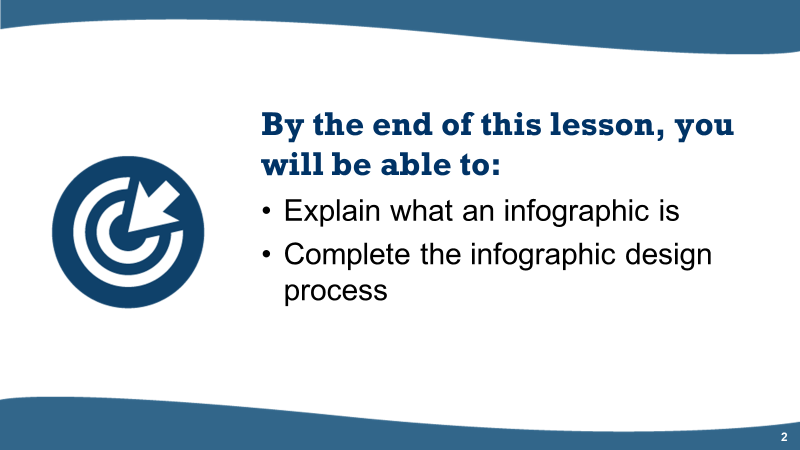 Figure 1 The Learning objectives for the using infographics in chemistry lessonPart One: What is an infographic? 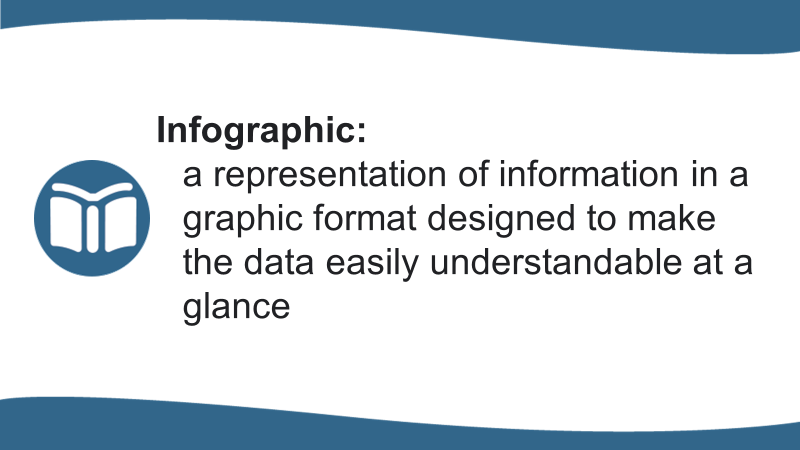 Slide 3Slide 3 Slide 4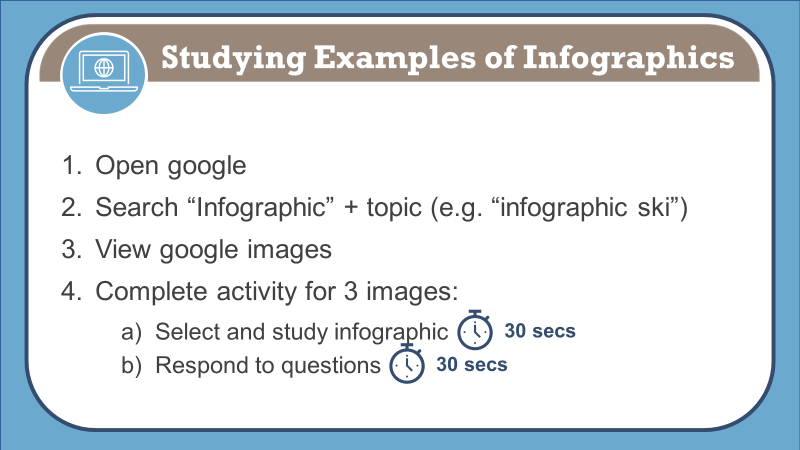  Slide 4 Slide 4 Slide 4 Slide 4Slide 5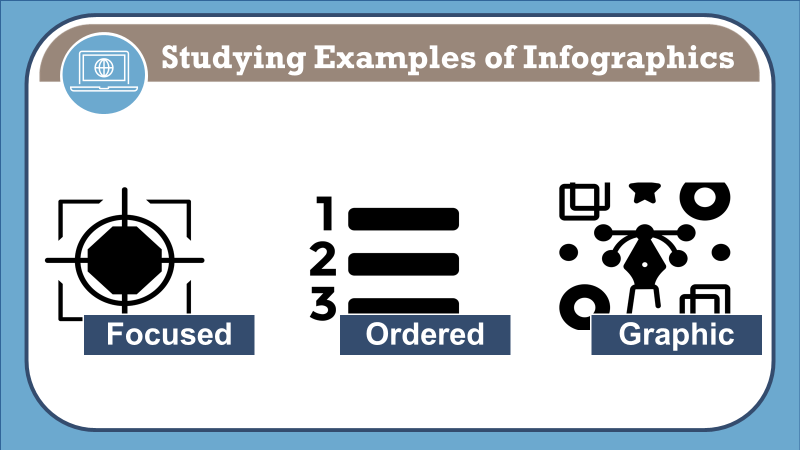 Slide 5Slide 5Slide 5An infographic should be:focused - one single message; emphasize the significance to the target audienceordered - the sequence should be obvious; simple flow paths and cues should guide the readergraphic - graphics and images tell the story (fewer than 800 words total)An infographic should be:focused - one single message; emphasize the significance to the target audienceordered - the sequence should be obvious; simple flow paths and cues should guide the readergraphic - graphics and images tell the story (fewer than 800 words total)An infographic should be:focused - one single message; emphasize the significance to the target audienceordered - the sequence should be obvious; simple flow paths and cues should guide the readergraphic - graphics and images tell the story (fewer than 800 words total)An infographic should be:focused - one single message; emphasize the significance to the target audienceordered - the sequence should be obvious; simple flow paths and cues should guide the readergraphic - graphics and images tell the story (fewer than 800 words total)An infographic should be:focused - one single message; emphasize the significance to the target audienceordered - the sequence should be obvious; simple flow paths and cues should guide the readergraphic - graphics and images tell the story (fewer than 800 words total)Part Two: Infographic Design ProcessPart Two: Infographic Design ProcessPart Two: Infographic Design ProcessPart Two: Infographic Design ProcessPart Two: Infographic Design Process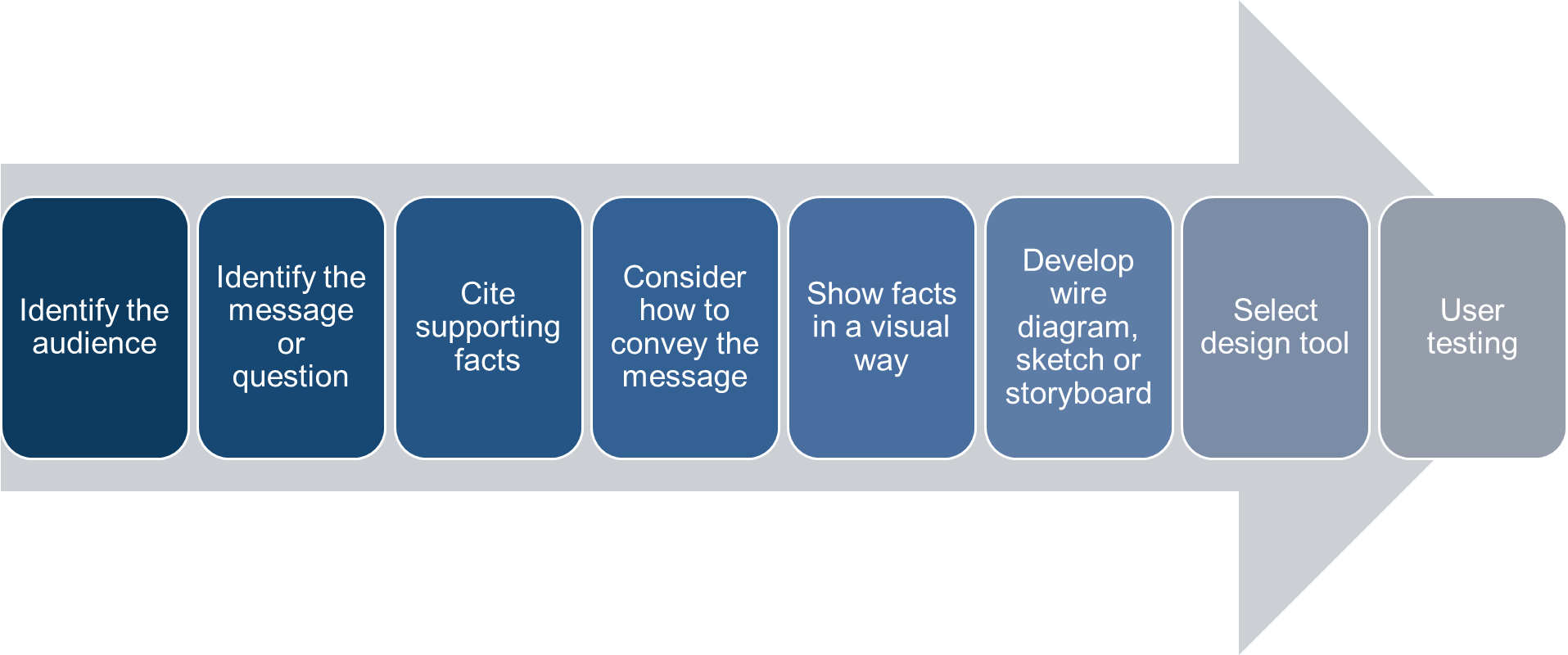 Slide 7Slide 7Slide 7Slide 7Slide 7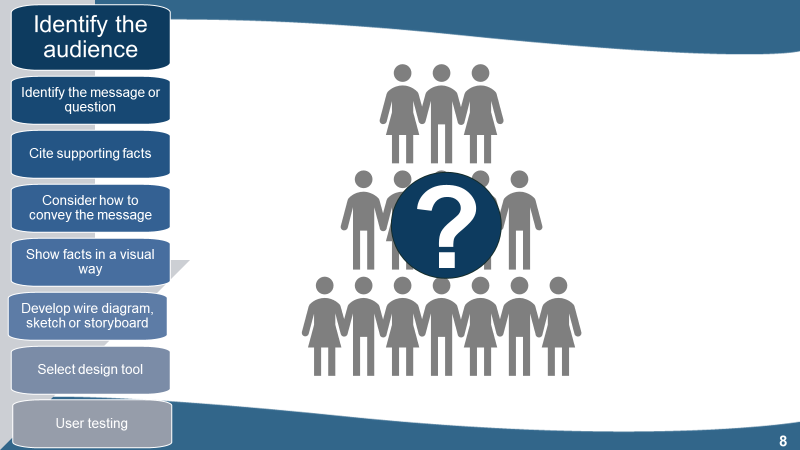 Slide 8Slide 8Slide 8Understanding your audience can help you design communication materials that relate to them and address their concerns.   Primary audience (members of the dragonfly parenting group):________________________________________________________________________________________________________________________________________________________________________________________________________________________________________________________________________________________________________________________________________________________________________________________________________________________________________________________________________________________________________________________Secondary audience?______________________________________________________________________________________________________________________________To help you relate to your target audience, create 3 personas (pretend people you could envision as part of the group):Persona #1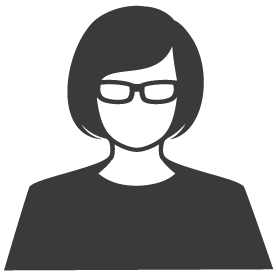 Age: ___________Gender: ________________Primary Language: ______________________Education / Work Experience: ________________________________________________________________________________________________________Profile:  Describe them in 3-5 words__________________________________________________________________________Pain Points:  List potential pain points that will affect this persona (what are they worried about?)____________________________________________________________________________________________________________________________________________________Key Drivers/Motivation: What makes the persona tick? What will the persona achieve? ____________________________________________________________________________________________________________________________________________________Validations: Which input helps this person to make a decision? What do they find convincing?____________________________________________________________________________________________________________________________________________________Persona #2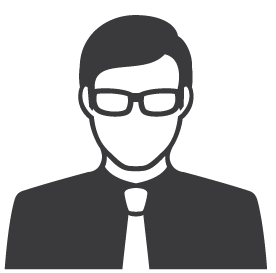 Age: ___________Gender: ________________Primary Language: ______________________Education / Work Experience: ________________________________________________________________________________________________________Profile:  Describe them in 3-5 words__________________________________________________________________________Pain Points:  List potential pain points that will affect this persona (what are they worried about?)____________________________________________________________________________________________________________________________________________________Key Drivers/Motivation: What makes the persona tick? What will the persona achieve? ____________________________________________________________________________________________________________________________________________________Validations: Which input helps this person to make a decision? What do they find convincing?____________________________________________________________________________________________________________________________________________________Persona #3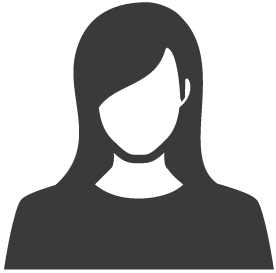 Age: ___________Gender: ________________Primary Language: ______________________Education / Work Experience: ________________________________________________________________________________________________________Profile:  Describe them in 3-5 words__________________________________________________________________________Pain Points:  List potential pain points that will affect this persona (what are they worried about?)____________________________________________________________________________________________________________________________________________________Key Drivers/Motivation: What makes the persona tick? What will the persona achieve? ____________________________________________________________________________________________________________________________________________________Validations: Which input helps this person to make a decision? What do they find convincing?____________________________________________________________________________________________________________________________________________________Primary audience (members of the dragonfly parenting group):________________________________________________________________________________________________________________________________________________________________________________________________________________________________________________________________________________________________________________________________________________________________________________________________________________________________________________________________________________________________________________________Secondary audience?______________________________________________________________________________________________________________________________To help you relate to your target audience, create 3 personas (pretend people you could envision as part of the group):Persona #1Age: ___________Gender: ________________Primary Language: ______________________Education / Work Experience: ________________________________________________________________________________________________________Profile:  Describe them in 3-5 words__________________________________________________________________________Pain Points:  List potential pain points that will affect this persona (what are they worried about?)____________________________________________________________________________________________________________________________________________________Key Drivers/Motivation: What makes the persona tick? What will the persona achieve? ____________________________________________________________________________________________________________________________________________________Validations: Which input helps this person to make a decision? What do they find convincing?____________________________________________________________________________________________________________________________________________________Persona #2Age: ___________Gender: ________________Primary Language: ______________________Education / Work Experience: ________________________________________________________________________________________________________Profile:  Describe them in 3-5 words__________________________________________________________________________Pain Points:  List potential pain points that will affect this persona (what are they worried about?)____________________________________________________________________________________________________________________________________________________Key Drivers/Motivation: What makes the persona tick? What will the persona achieve? ____________________________________________________________________________________________________________________________________________________Validations: Which input helps this person to make a decision? What do they find convincing?____________________________________________________________________________________________________________________________________________________Persona #3Age: ___________Gender: ________________Primary Language: ______________________Education / Work Experience: ________________________________________________________________________________________________________Profile:  Describe them in 3-5 words__________________________________________________________________________Pain Points:  List potential pain points that will affect this persona (what are they worried about?)____________________________________________________________________________________________________________________________________________________Key Drivers/Motivation: What makes the persona tick? What will the persona achieve? ____________________________________________________________________________________________________________________________________________________Validations: Which input helps this person to make a decision? What do they find convincing?____________________________________________________________________________________________________________________________________________________Primary audience (members of the dragonfly parenting group):________________________________________________________________________________________________________________________________________________________________________________________________________________________________________________________________________________________________________________________________________________________________________________________________________________________________________________________________________________________________________________________Secondary audience?______________________________________________________________________________________________________________________________To help you relate to your target audience, create 3 personas (pretend people you could envision as part of the group):Persona #1Age: ___________Gender: ________________Primary Language: ______________________Education / Work Experience: ________________________________________________________________________________________________________Profile:  Describe them in 3-5 words__________________________________________________________________________Pain Points:  List potential pain points that will affect this persona (what are they worried about?)____________________________________________________________________________________________________________________________________________________Key Drivers/Motivation: What makes the persona tick? What will the persona achieve? ____________________________________________________________________________________________________________________________________________________Validations: Which input helps this person to make a decision? What do they find convincing?____________________________________________________________________________________________________________________________________________________Persona #2Age: ___________Gender: ________________Primary Language: ______________________Education / Work Experience: ________________________________________________________________________________________________________Profile:  Describe them in 3-5 words__________________________________________________________________________Pain Points:  List potential pain points that will affect this persona (what are they worried about?)____________________________________________________________________________________________________________________________________________________Key Drivers/Motivation: What makes the persona tick? What will the persona achieve? ____________________________________________________________________________________________________________________________________________________Validations: Which input helps this person to make a decision? What do they find convincing?____________________________________________________________________________________________________________________________________________________Persona #3Age: ___________Gender: ________________Primary Language: ______________________Education / Work Experience: ________________________________________________________________________________________________________Profile:  Describe them in 3-5 words__________________________________________________________________________Pain Points:  List potential pain points that will affect this persona (what are they worried about?)____________________________________________________________________________________________________________________________________________________Key Drivers/Motivation: What makes the persona tick? What will the persona achieve? ____________________________________________________________________________________________________________________________________________________Validations: Which input helps this person to make a decision? What do they find convincing?____________________________________________________________________________________________________________________________________________________Primary audience (members of the dragonfly parenting group):________________________________________________________________________________________________________________________________________________________________________________________________________________________________________________________________________________________________________________________________________________________________________________________________________________________________________________________________________________________________________________________Secondary audience?______________________________________________________________________________________________________________________________To help you relate to your target audience, create 3 personas (pretend people you could envision as part of the group):Persona #1Age: ___________Gender: ________________Primary Language: ______________________Education / Work Experience: ________________________________________________________________________________________________________Profile:  Describe them in 3-5 words__________________________________________________________________________Pain Points:  List potential pain points that will affect this persona (what are they worried about?)____________________________________________________________________________________________________________________________________________________Key Drivers/Motivation: What makes the persona tick? What will the persona achieve? ____________________________________________________________________________________________________________________________________________________Validations: Which input helps this person to make a decision? What do they find convincing?____________________________________________________________________________________________________________________________________________________Persona #2Age: ___________Gender: ________________Primary Language: ______________________Education / Work Experience: ________________________________________________________________________________________________________Profile:  Describe them in 3-5 words__________________________________________________________________________Pain Points:  List potential pain points that will affect this persona (what are they worried about?)____________________________________________________________________________________________________________________________________________________Key Drivers/Motivation: What makes the persona tick? What will the persona achieve? ____________________________________________________________________________________________________________________________________________________Validations: Which input helps this person to make a decision? What do they find convincing?____________________________________________________________________________________________________________________________________________________Persona #3Age: ___________Gender: ________________Primary Language: ______________________Education / Work Experience: ________________________________________________________________________________________________________Profile:  Describe them in 3-5 words__________________________________________________________________________Pain Points:  List potential pain points that will affect this persona (what are they worried about?)____________________________________________________________________________________________________________________________________________________Key Drivers/Motivation: What makes the persona tick? What will the persona achieve? ____________________________________________________________________________________________________________________________________________________Validations: Which input helps this person to make a decision? What do they find convincing?____________________________________________________________________________________________________________________________________________________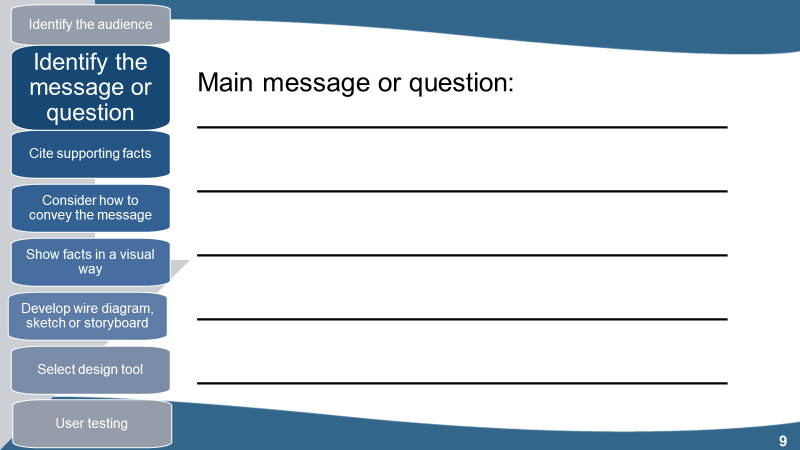  Slide 9 Slide 9 Slide 9 Slide 9 Slide 10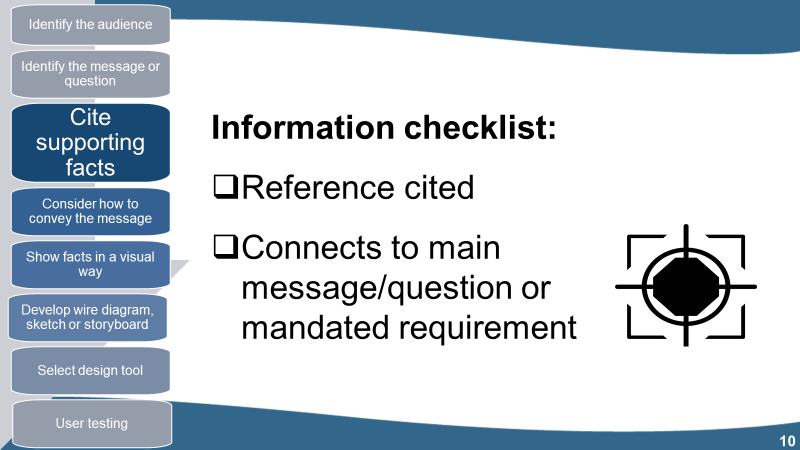  Slide 10 Slide 10 Slide 10 Slide 10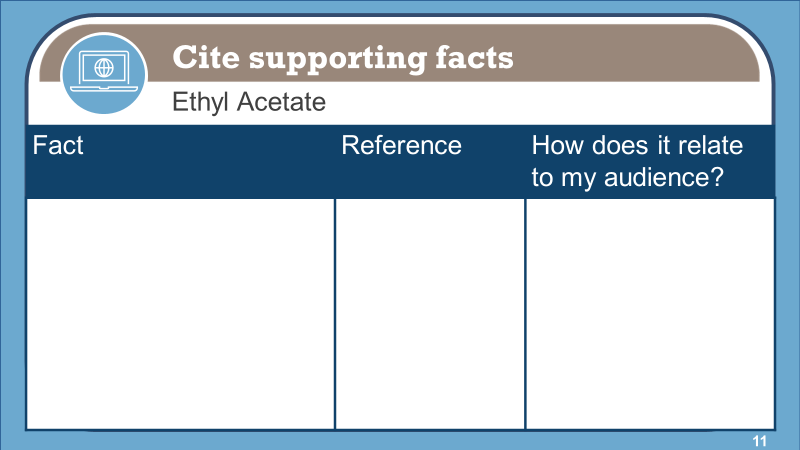 Slide 11Slide 11Slide 11Slide 11Slide 11Identify supporting facts & citationIngredients:Compound:Solid, liquid or gas at room temperature? Reference:_______________________________Useful Facts:Identify supporting facts & citationIngredients:Compound:Solid, liquid or gas at room temperature? Reference:_______________________________Useful Facts:Useful Facts (continued):Slide 11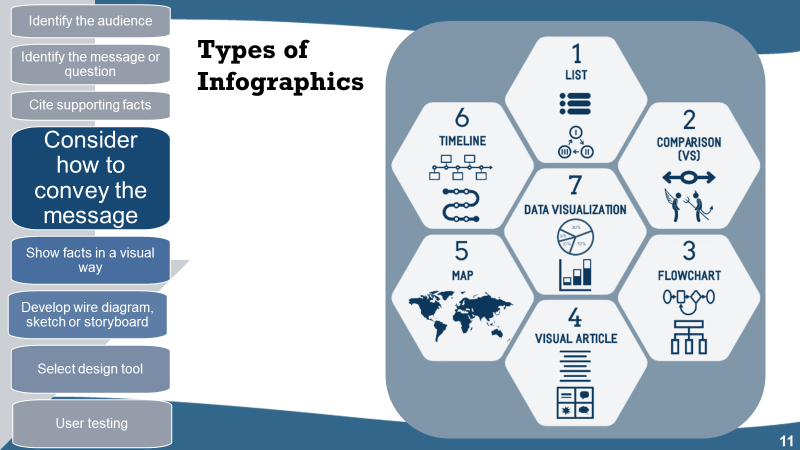 Listsupports a claim through a series of stepsbest used to support a specific claim or argumentlist can go from top to bottom, left to right, or follow a pathComparison or versuscompares two things in a head-to-head studybest used to highlight differences between two similar things or highlight similarities between two unlike thingsis also used to prove how one option is superior or inferior to the other option. Flowchart provides a specific answer to reader choicesbest used to provide personalized answers for readers or show how multiple situations can reach the same conclusionVisual article makes a piece of writing more visualbest used to cut down on text or make an article more interesting and enjoyable to consumeincreases sharing potential through social mediaMapshowcases data trends based on locationbest used to compare places, culture, and people through setting centric data and demographicsTimelinetells a story through chronological flowbest used to show how something has changed over time or make a long, complicated story easier to understandshows how one thing leads to anotherData visualizationcommunicates data through charts and graphsbest used to make data-driven arguments easier to understand and make facts or statistics more interesting to absorbListsupports a claim through a series of stepsbest used to support a specific claim or argumentlist can go from top to bottom, left to right, or follow a pathComparison or versuscompares two things in a head-to-head studybest used to highlight differences between two similar things or highlight similarities between two unlike thingsis also used to prove how one option is superior or inferior to the other option. Flowchart provides a specific answer to reader choicesbest used to provide personalized answers for readers or show how multiple situations can reach the same conclusionVisual article makes a piece of writing more visualbest used to cut down on text or make an article more interesting and enjoyable to consumeincreases sharing potential through social mediaMapshowcases data trends based on locationbest used to compare places, culture, and people through setting centric data and demographicsTimelinetells a story through chronological flowbest used to show how something has changed over time or make a long, complicated story easier to understandshows how one thing leads to anotherData visualizationcommunicates data through charts and graphsbest used to make data-driven arguments easier to understand and make facts or statistics more interesting to absorb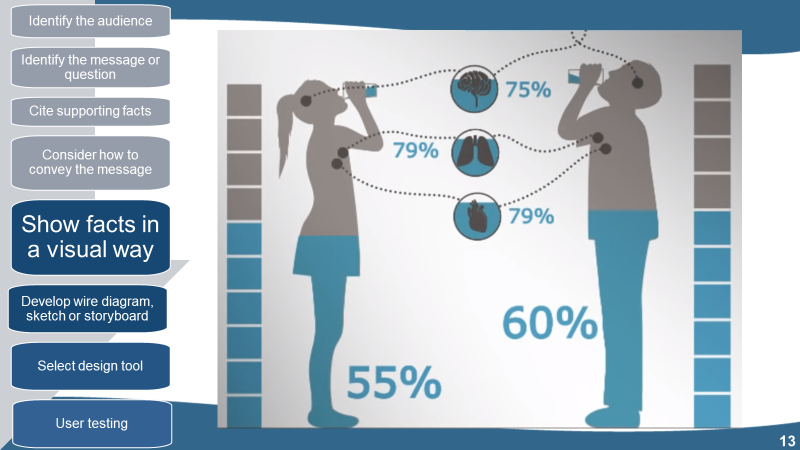 Slides 13 & 14Slides 13 & 14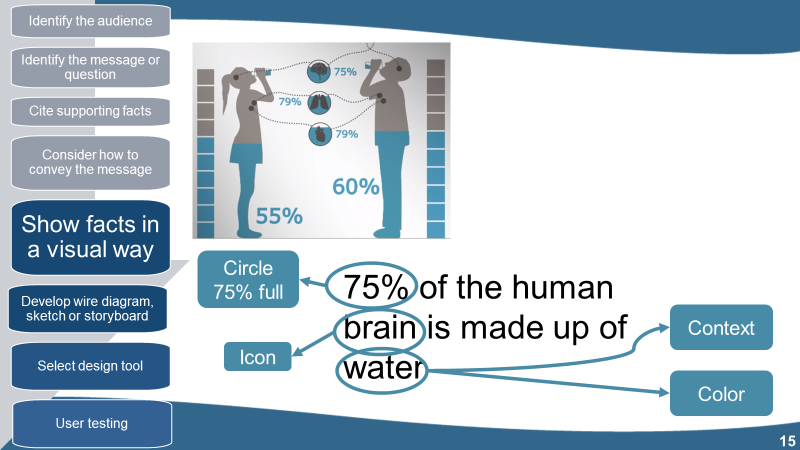 Slide 15Slide 15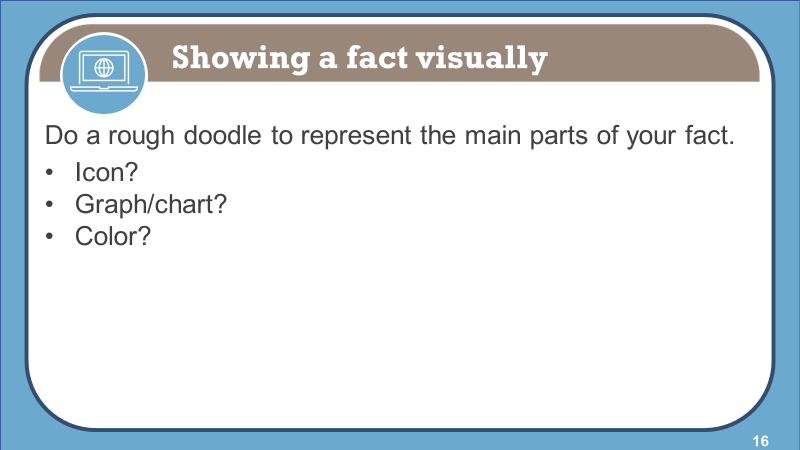 Slide 16Slide 16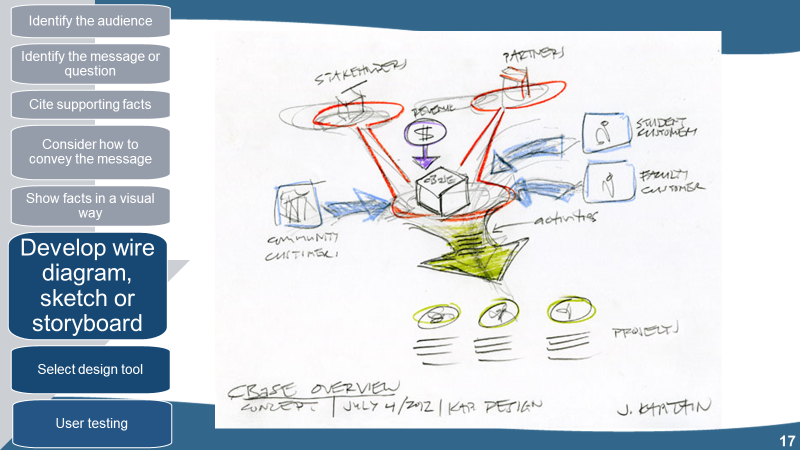 Slide 17Slide 17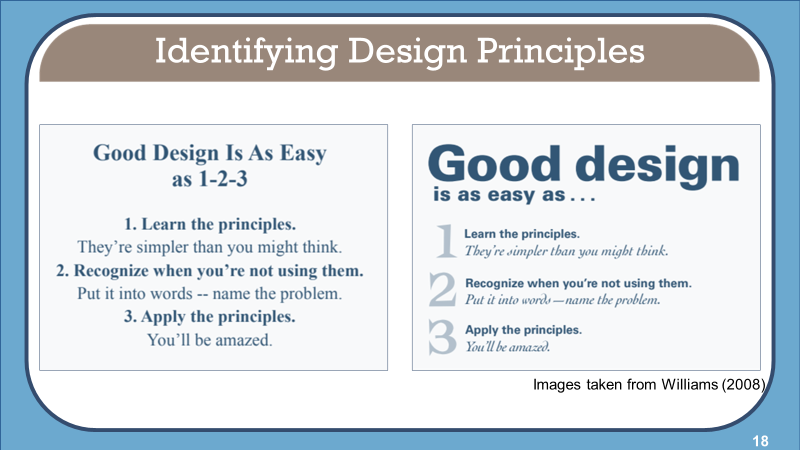 Slide 18Why is the graphic on the right better than the one on the left?________________________________________________________________________________________________________________________________________________________________________________________________________________________________________________________________________________________________________________________________________________________________________________________________________________________________________________________________________________________________________________________Slide 18Why is the graphic on the right better than the one on the left?________________________________________________________________________________________________________________________________________________________________________________________________________________________________________________________________________________________________________________________________________________________________________________________________________________________________________________________________________________________________________________________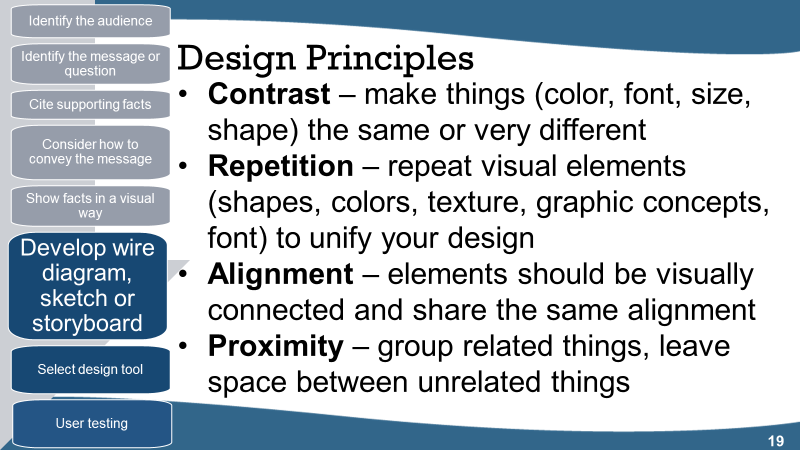 Slide 19Slide 19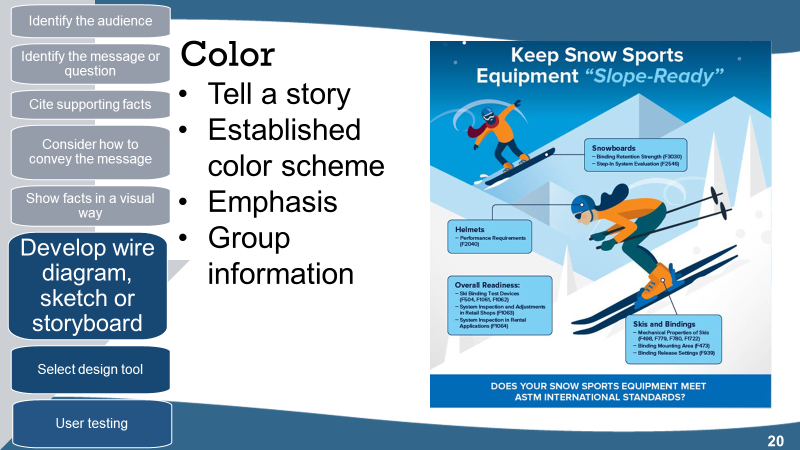 Slide 20Slide 20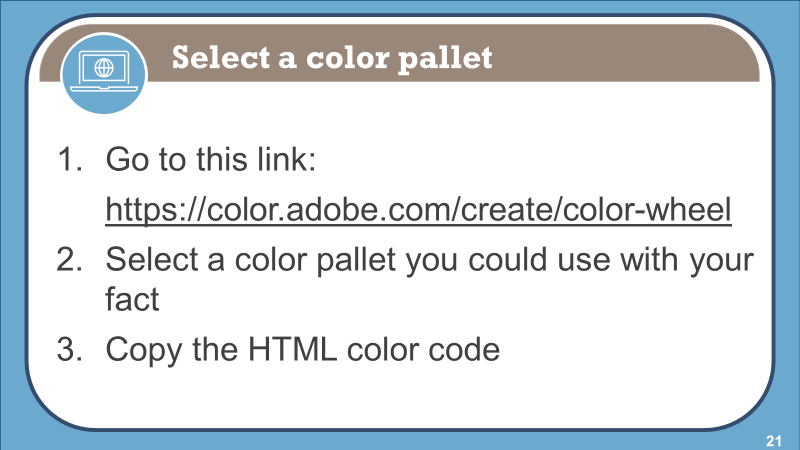 Slide 21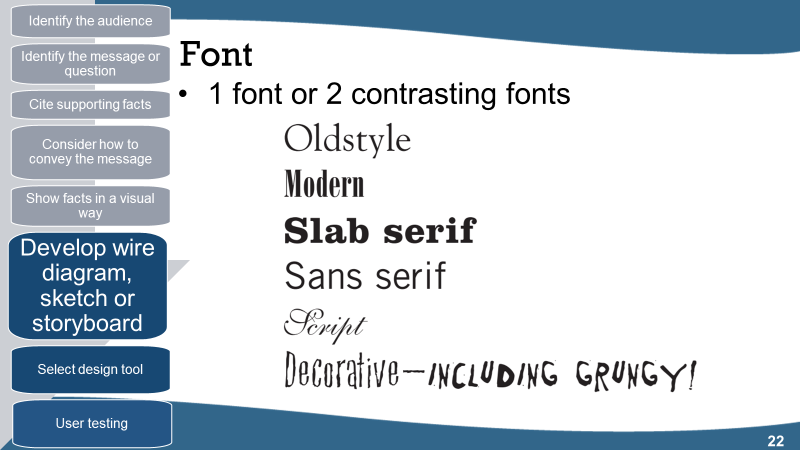 Slide 22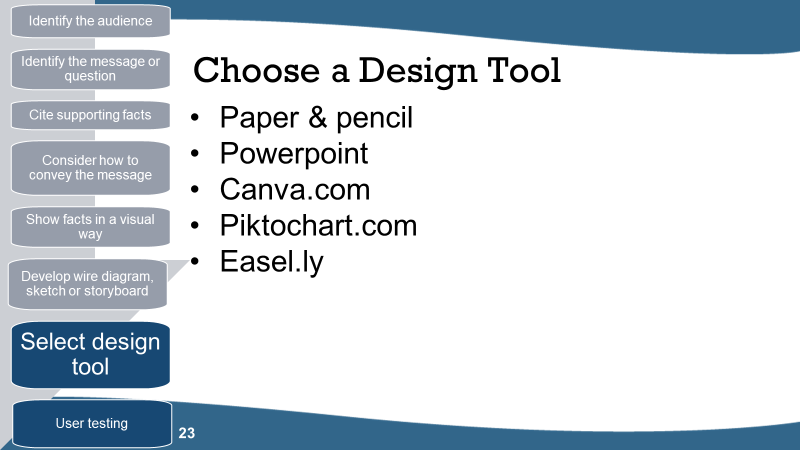 Slide 23 Slide 24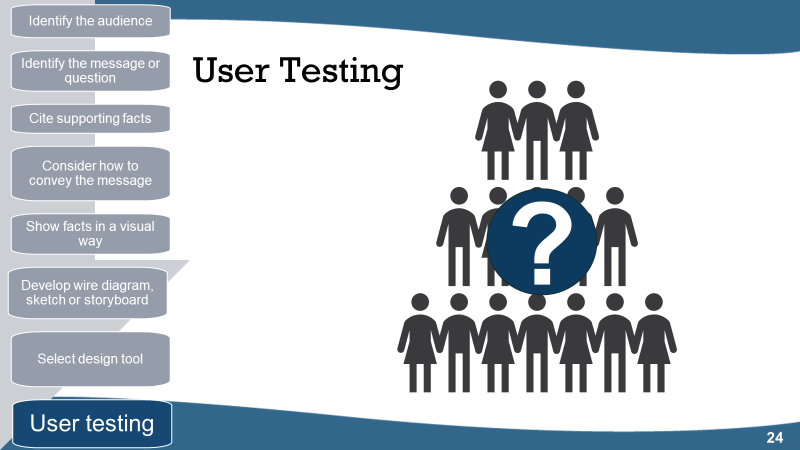 Ask questions like:What question does this infographic answer?What is the main idea of this infographic?Was anything confusing?Was there anything you did not understand?What jumped out at you?What did you like most? Slide 24Ask questions like:What question does this infographic answer?What is the main idea of this infographic?Was anything confusing?Was there anything you did not understand?What jumped out at you?What did you like most?What are your key takeaways for the “Using Infographics in Chemistry” lesson?  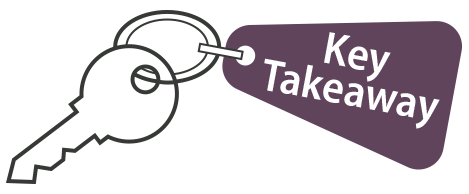 ___________________________________________________________________________________________________________________________________________________________________________________________________________________________________________________________________________________________________________________________Do you have any questions?  ____________________________________________________________________________________________________________________________________________________________________________________________________________________________________________________________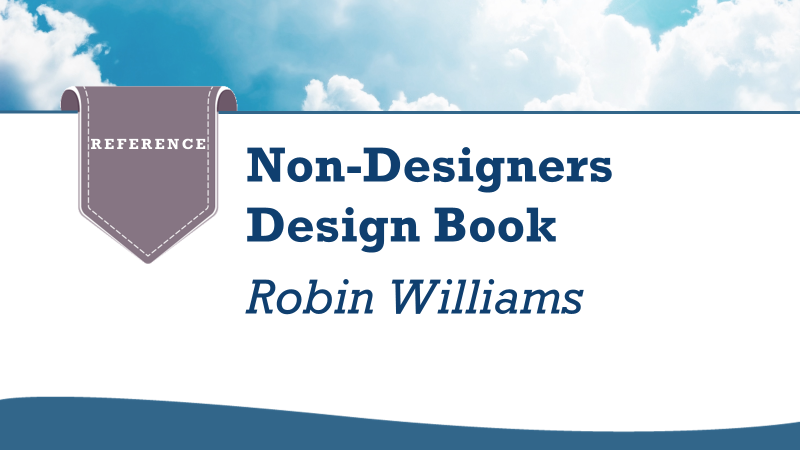 